ГЛАВА ТУЖИНСКОГО МУНИЦИПАЛЬНОГО РАЙОНА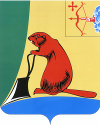 КИРОВСКОЙ ОБЛАСТИПОСТАНОВЛЕНИЕО комиссии по вопросам муниципальной службы и назначению пенсии за выслугу лет органов местного самоуправления Тужинского муниципального районаВ соответствии с Законами Кировской области от 08.10.2007 № 171-ЗО«О муниципальной службе в Кировской области», от 02.04.2015 N 521-ЗО «О пенсионном обеспечении лиц, замещавших должности муниципальной службы Кировской области», решениями Тужинской районной Думы от 27.04.2015 № 56/365 «Об утверждении Положения о порядке установления пенсии за выслугу лет лицам, замещавшим должности муниципальной службы в органах местного самоуправления Тужинского муниципального района», от 10.11.2008 № 34/282 «Об утверждении Положения о порядке обращения за доплатой к пенсии, назначения и выплаты доплаты к пенсии лицам, замещавшим муниципальные должности Тужинского района» ПОСТАНОВЛЯЮ:	1. Утвердить Положение о комиссии по вопросам муниципальной службы и назначению пенсии за выслугу лет органов местного самоуправления Тужинского муниципального района (далее –Комиссия) согласно приложению №1.	2. Утвердить состав Комиссии согласно приложению №2.3. Признать утратившими силу постановления главы Тужинского муниципального района: 3.1. от 20.02.2008 №8 «О вопросах муниципальной службы»;3.2. от 17.11.2008 №22 «О внесении дополнений в Положение о комиссии по вопросам муниципальной службы и назначения пенсии за выслугу лет, утверждённое постановление главы района от 20.02.2008 №8»;3.3. от 20.04.2009 №8 «О внесении дополнений в Положение о комиссии по вопросам муниципальной службы и назначения пенсии за выслугу лет, утверждённое постановление главы района от 20.02.2008 №8 (с изменениями от 17.11.2008 №22)»;3.4. от 18.11.2014 №9 «О внесении изменений в постановление главы Тужинского муниципального района от 20.02.2008 №8»;3.5. от 05.02.2016 №2 «О внесении изменений в постановление главы Тужинского муниципального района от 20.02.2008 №8».4. Настоящее постановление вступает в силу с момента опубликования в Бюллетене муниципальных нормативных правовых актов органов местного самоуправления Тужинского муниципального района Кировской области.Глава Тужинского муниципального района    					     	     		         Л.А. Трушкова__________________________________________________________________ПОДГОТОВЛЕНОВедущий специалист-юрист отдела юридического обеспечения управленияделами администрации Тужинского муниципального района					        А.Ю. ПолубоярцеваСОГЛАСОВАНОИ.о. главы администрации 	Тужинского муниципального района                                      Л.В. БледныхУправляющая делами администрации Тужинского муниципалнього района 				С.Б. УстюговаВедущий специалист по кадровойработе администрации Тужинского муниципального района						Л.В. ГанжаРазослать, дело, прокуратура, регистр, бюллетень, кадры.Приложение №1УТВЕРЖДЕНОпостановлением главы Тужинского муниципального района от_________№___________ПОЛОЖЕНИЕо комиссии по вопросам муниципальной службы и назначения пенсии за выслугу лет органов местного самоуправленияТужинского муниципального района1. ОБЩИЕ ПОЛОЖЕНИЯ1.1. Комиссия по вопросам муниципальной службы и назначения пенсии за выслугу лет органов местного самоуправления Тужинского муниципального района (далее - комиссия) формируется постановлением главы района в составе председателя, секретаря, членов комиссии.1.2. Комиссия в своей деятельности руководствуется Законами Кировской области от 08.10.2007 № 171-ЗО «О муниципальной службе в Кировской области», от 02.04.2015 № 521-ЗО «О пенсионном обеспечении лиц, замещавших должности муниципальной службы Кировской области», от 08.07.2008 № 257-ЗО «О гарантиях осуществления полномочий депутата, члена выборного органа местного самоуправления, выборного должностного лица местного самоуправления в Кировской области», муниципальными правовыми актами и настоящим Положением.2. ОСНОВНЫЕ ЗАДАЧИ КОМИССИИОсновными задачами комиссии являются:2.1. Исчисление и установление стажа муниципальной службы муниципальных служащих, дающего право на установление ежемесячной надбавки к должностному окладу за выслугу лет.2.2. Исчисление и установление стажа муниципальной службы, дающего право на ежегодный дополнительный оплачиваемый отпуск за выслугу лет.2.3. Исчисление и установление стажа муниципальной службы, дающего право на пенсию за выслугу лет, исчисление размера пенсии лицам, замещавшим должности муниципальной службы.2.4. Рассмотрение и принятие решений по заявлению муниципального служащего и представлению специалиста по кадровой работе по зачету в стаж муниципальной службы времени работы в других организациях, учреждениях и предприятиях.2.5. Своевременный перерасчет стажа муниципальной службы.2.6. Рассмотрение спорных вопросов по установлению стажа муниципальной службы.2.7. Рассмотрение заявлений и принятие решений по назначению доплаты к пенсии лицам, замещавшим муниципальные должности.2.8.Рассмортение обращений, заявлений, писем, запросов граждан по вопросам муниципальной службы, правового положения муниципального служащего и другим вопросам, связанным с прохождением муниципальной службы.2.9. Подготовка предложений по развитию и совершенствованию муниципальной службы в Тужинском районе.2.10. Подготовка предложений по разработке нормативных правовых актов, внесению изменений и дополнений в нормативные правовые акты, касающиеся муниципальной службы.3. ПОРЯДОК РАБОТЫ КОМИССИИ3.1. Организационной формой деятельности комиссии являются заседания, созываемые по мере необходимости.3.2. Заседания комиссии правомочны при участии не менее 2/3 членов комиссии.3.3. Члены комиссии пользуются равными правами в решении всех вопросов, рассматриваемых на заседании комиссии.3.4. Решение принимается простым большинством голосов членов комиссии, присутствующих на заседании. Протокол заседания комиссии подписывается председателем и секретарем комиссии.3.5. Материалы, представленные в комиссию, рассматриваются не позднее чем в течение месяца.3.6. Комиссия имеет право запрашивать у муниципального служащего и в кадровых службах необходимую информацию и документы, подтверждающие стаж.3.7. Комиссия своевременно рассматривает и представляет руководителю органа местного самоуправления решение по изменению стажа муниципальной службы и возникновению у муниципального служащего права на увеличение надбавки к должностному окладу за выслугу лет.3.8. Решение комиссии сообщается муниципальному служащему под роспись и направляется руководителю органа местного самоуправления для принятия решения об установлении ежемесячной надбавки к должностному окладу за выслугу лет, ежегодного оплачиваемого отпуска и выплате пенсии за выслугу лет и выплате доплаты к пенсии лицам, замещавшим муниципальные должности.3.9. Решение комиссии может быть обжаловано муниципальным служащим руководителю органа местного самоуправления или в суде.___________Приложение №2УТВЕРЖДЕНОпостановлением главы Тужинского муниципального района от_________№___________СОСТАВкомиссии по вопросам муниципальной службыи назначению пенсии за выслугу лет______________01.06.2016№3пгт Тужапгт Тужапгт Тужапгт ТужаУСТЮГОВАСветлана Борисовна - управляющая делами администрации Тужинского муниципального района, председатель комиссииДРЯГИНАЮлия Владимировна- начальник отдела юридического обеспечения администрации Тужинского муниципального района, заместитель председателя комиссииГАНЖАЛидия Вениаминовна- ведущий специалист по кадровой работеадминистрации Тужинского муниципаль- ного района, секретарь комиссииЧлены комиссии:Члены комиссии:КРАЕВАНаталья Владимировна- начальник отдела ПФР в Тужинском районе (по согласованию)ДОКУЧАЕВАИрина Николаевна- начальник финансового управления администрации Тужинского муниципального районаРУДИНАНаталья Анатольевна- заместитель главы администрации по социальным вопросам – начальник отдела социальных отношений администрации Тужинского муниципального районаСЕННИКОВАТатьяна Александровна- заведующая сектором бухгалтерского учета администрации Тужинского муниципального района